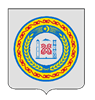 ЧЕЧЕНСКАЯ РЕСПУБЛИКАШАЛИНСКИЙ МУНИЦИПАЛЬНЫЙ РАЙОНСОВЕТ ДЕПУТАТОВМЕСКЕР-ЮРТОВСКОГО СЕЛЬСКОГО ПОСЕЛЕНИЯ                                          ЧЕТВЕРТОГО СОЗЫВАР Е Ш Е Н И Е____ _______2024г.                                                                                         №   с. Мескер-ЮртО досрочном прекращении полномочий главы администрации Мескер-Юртовского сельского поселения Рассмотрев заявление главы администрации Мескер-Юртовского сельского поселения Юсупова Бувайсар Вахитовича о досрочном прекращении полномочий главы администрации, руководствуясь пунктом 2 части 10 статьи 37 Федерального закона от 06.10.2003 № 131-Ф3 «Об общих принципах организации местного самоуправления в Российской Федерации», Уставом Мескер-Юртовского сельского поселения Совет депутатов Мескер-Юртовского сельского поселения РЕШИЛ: 1. Принять отставку главы администрации Мескер-Юртовского сельского поселения  Юсупова Бувайсар Вахитовича в ввиду отставки по собственному желанию с 03 июля 2024г.2. Возложить осуществление исполнения полномочий главы администрации Мескер-Юртовского сельского поселения Шалинского муниципального района Чеченской Республики на  Магамадова Кури Вахаевича –заместителя главы администрации Мескер-Юртовского сельского поселения с 03 июля 2024 года.3. Настоящее решение вступает в силу со дня официального опубликования.  Глава Мескер-Юртовского  сельского поселения                                                                      Т-Э. Дадаев